CanadaCanadaCanadaMarch 2030March 2030March 2030March 2030SundayMondayTuesdayWednesdayThursdayFridaySaturday1234567891011121314151617181920212223St. Patrick’s Day2425262728293031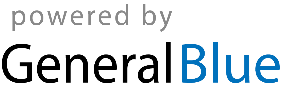 